目	录第一部分 部门概况一、主要职能二、部门机构设置及预算单位构成情况三、2024年度部门主要工作任务及目标第二部分 2024年度部门预算表一、收支总表二、收入总表三、支出总表四、财政拨款收支总表五、财政拨款支出表（功能科目）六、财政拨款基本支出表（经济科目）七、一般公共预算支出表八、一般公共预算基本支出表九、一般公共预算“三公”经费、会议费、培训费支出表十、政府性基金预算支出表十一、国有资本经营预算支出预算表十二、一般公共预算机关运行经费支出预算表十三、政府采购支出表第三部分 2024年度部门预算情况说明第四部分 名词解释第一部分部门概况一、主要职能1.贯彻落实市委、市政府和上级史志部门有关党史、方志工作的要求，结合本市实际，制定全市党史、方志工作总体规划和年度工作计划并组织实施。2.负责全市革命斗争纪念活动和有关史、志理论研讨、学术交流活动的组织协调。3.负责全市续修地方志的组织协调和《南通市志》的编纂出版工作。4.承担市委、市政府交办的《南通年鉴》的编纂出版工作。5.编纂出版史志期刊《江海春秋》。6.承担上级史志部门下达的史志资料研究课题和有关史志资料的征编上报工作。7.负责全市地方党史、地方志的宣传、学习、教育工作及全市史、志、鉴的业务培训。8.指导县（市）区史志部门抓好史志资料的征集、研究，做好县（市）区地方史志资料的审核工作。9.完成市委、市政府和上级史志部门交办的其他工作。二、部门机构设置及预算单位构成情况1.根据部门职责分工，本部门内设机构包括：秘书资料处、党史编纂处、方志编纂处（方志馆管理处合署办公）、年鉴编纂处、宣传教育处（调研联络处合署办公）。本部门无下属单位。2.从预算单位构成看，纳入本部门2024年部门汇总预算编制范围的预算单位共计1家，具体包括：南通市委党史办（本级）。三、2024年度部门主要工作任务及目标2024年，市委党史办、市地方志办将坚持以习近平新时代中国特色社会主义思想为指导，全面贯彻党的二十大精神和习近平总书记对江苏工作重要讲话重要指示精神，贯彻习近平总书记关于党史和地方志工作重要论述，坚持围绕中心、服务大局，聚焦主责主业，扎实推进史志鉴征编研宣各项工作，以饱满的精神状态和务实的工作作风，积极担当作为，为全面推进中国式现代化南通新实践贡献党史智慧和方志力量。一是强化目标导向，统筹长远目标和年度目标。锚定南通党史、地方志“十四五”规划确定的目标，合理计划、高效推进地方党史正本、旧志点校、镇村志编纂、历史文化系列丛书等的史志鉴项目，形成年度性成果，为高质量完成“十四五”目标乃至长远目标奠定坚实基础。二是强化大局观念，统筹服务中心与职责履行。立足服务全市“四史”学习教育、招商引资工作、深化地方历史文化与研究等市委、市政府中心工作，梳理总结党的十八大以来习近平新时代中国特色社会主义思想在南通的生动实践，推出分众化的史志作品，为党委和政府提供参考。三是强化精品意识，统筹编纂质量和数量。始终将精品意识贯穿编史修志全过程，在确保质量的同时提高产出数量，打造更多让人民满意、经得起历史检验的史志精品，使作品整体质量和数量同步再上新台阶。加快推进精品年鉴示范区建设，整体提升年鉴编纂质量和水平，向年鉴强市迈进。四是强化开门办史，统筹内部资源和外部资源。立足内部挖潜的同时，加强与相关职能部门、社会团体、学会等的合作，形成史志工作的强大合力。组织开展好史志资料的抢救与征集、重大历史事件的纪念活动、地方历史文化的研究活动、史志文化“七进”活动，等等。借助各类优质平台，开发和推介史志微视频、微纪录等新兴作品，以丰富的史志文化宣传，提升江海文化影响力。第二部分2024年度南通市委党史办部门预算表注：本部门无政府性基金预算，也没有使用政府性基金安排的支出，故本表无数据。注：本部门无国有资本经营预算支出，故本表无数据。注：1.“机关运行经费”指行政单位（含参照公务员法管理的事业单位）使用一般公共预算安排的基本支出中的日常公用经费支出，包括办公及印刷费、邮电费、差旅费、会议费、福利费、日常维修费、专用材料及一般设备购置费、办公用房水电费、办公用房取暖费、办公用房物业管理费、公务用车运行维护费及其他费用等。第三部分2024年度部门预算情况说明一、收支预算总体情况说明南通市委党史办2024年度收入、支出预算总计1,350.96万元，与上年相比收、支预算总计各增加153.98万元，增长12.86%。其中：（一）收入预算总计1,350.96万元。包括：1．本年收入合计1,350.96万元。（1）一般公共预算拨款收入1,350.96万元，与上年相比增加153.98万元，增长12.86%。主要原因是在职人员和职能项目经费增加。（2）政府性基金预算拨款收入0万元，与上年预算数相同。（3）国有资本经营预算拨款收入0万元，与上年预算数相同。（4）财政专户管理资金收入0万元，与上年预算数相同。（5）事业收入0万元，与上年预算数相同。（6）事业单位经营收入0万元，与上年预算数相同。（7）上级补助收入0万元，与上年预算数相同。（8）附属单位上缴收入0万元，与上年预算数相同。（9）其他收入0万元，与上年预算数相同。2．上年结转结余为0万元。与上年预算数相同。（二）支出预算总计1,350.96万元。包括：1．本年支出合计1,350.96万元。（1）一般公共服务支出（类）支出1,039.06万元，主要用于工资福利、商品和服务支出等。与上年相比增加129.79万元，增长14.27%。主要原因是人员经费和办公经费增加。（2）住房保障支出（类）支出311.9万元，主要用于提租补贴和公积金。与上年相比增加24.19万元，增长8.41%。主要原因是在职人员有所变动。2．年终结转结余为0万元。二、收入预算情况说明南通市委党史办2024年收入预算合计1,350.96万元，包括本年收入1,350.96万元，上年结转结余0万元。其中：本年一般公共预算收入1,350.96万元，占100%；本年政府性基金预算收入0万元，占0%；本年国有资本经营预算收入0万元，占0%；本年财政专户管理资金0万元，占0%；本年事业收入0万元，占0%；本年事业单位经营收入0万元，占0%；本年上级补助收入0万元，占0%；本年附属单位上缴收入0万元，占0%；本年其他收入0万元，占0%；上年结转结余的一般公共预算收入0万元，占0%；上年结转结余的政府性基金预算收入0万元，占0%；上年结转结余的国有资本经营预算收入0万元，占0%；上年结转结余的财政专户管理资金0万元，占0%；上年结转结余的单位资金0万元，占0%。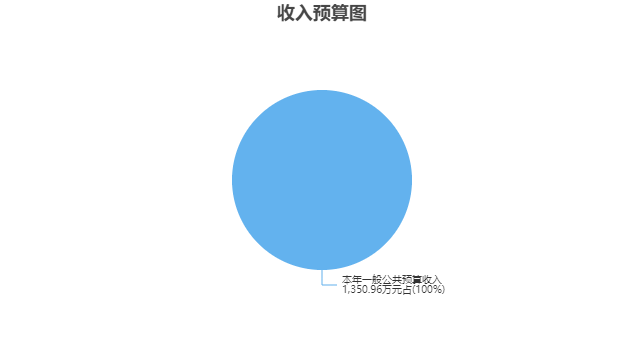 三、支出预算情况说明南通市委党史办2024年支出预算合计1,350.96万元，其中：基本支出1,146.53万元，占84.87%；项目支出204.43万元，占15.13%；事业单位经营支出0万元，占0%；上缴上级支出0万元，占0%；对附属单位补助支出0万元，占0%。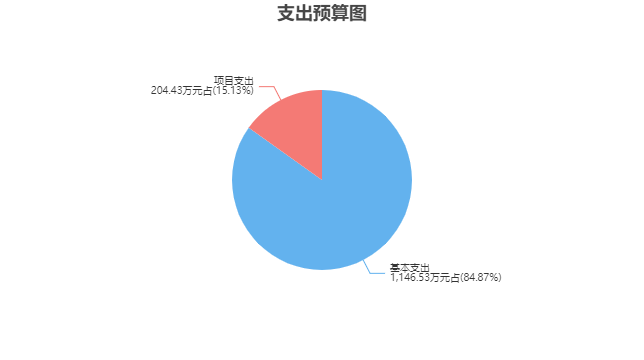 四、财政拨款收支预算总体情况说明南通市委党史办2024年度财政拨款收、支总预算1,350.96万元。与上年相比，财政拨款收、支总计各增加153.98万元，增长12.86%。主要原因是在职人员和职能项目经费增加。五、财政拨款支出预算情况说明南通市委党史办2024年财政拨款预算支出1,350.96万元，占本年支出合计的100%。与上年相比，财政拨款支出增加153.98万元，增长12.86%。主要原因是在职人员和职能项目经费增加。其中：（一）一般公共服务支出（类）1.党委办公厅（室）及相关机构事务（款）一般行政管理事务（项）支出0万元，与上年相比减少3.81万元，减少100%。主要原因是2024年按财政下达的功能分类列示。2.其他共产党事务支出（款）行政运行（项）支出834.63万元，与上年相比增加119.8万元，增长16.76%。主要原因是人员经费增加。3.其他共产党事务支出（款）一般行政管理事务（项）支出204.43万元，与上年相比增加13.8万元，增长7.24%。主要原因是项目经费增加。（二）住房保障支出（类）1.住房改革支出（款）住房公积金（项）支出110.95万元，与上年相比增加15.96万元，增长16.8%。主要原因是在职人员有所变动。2.住房改革支出（款）提租补贴（项）支出200.95万元，与上年相比增加8.23万元，增长4.27%。主要原因是在职人员有所变动。六、财政拨款基本支出预算情况说明南通市委党史办2024年度财政拨款基本支出预算1,146.53万元，其中：（一）人员经费1,040.51万元。主要包括：基本工资、津贴补贴、奖金、机关事业单位基本养老保险缴费、职业年金缴费、职工基本医疗保险缴费、公务员医疗补助缴费、其他社会保障缴费、住房公积金、其他工资福利支出、离休费、退休费、奖励金、其他对个人和家庭的补助。（二）公用经费106.02万元。主要包括：办公费、印刷费、邮电费、差旅费、维修（护）费、会议费、培训费、公务接待费、劳务费、委托业务费、工会经费、福利费、其他交通费用、其他商品和服务支出。七、一般公共预算支出预算情况说明南通市委党史办2024年一般公共预算财政拨款支出预算1,350.96万元，与上年相比增加153.98万元，增长12.86%。主要原因是在职人员和职能项目经费增加。八、一般公共预算基本支出预算情况说明南通市委党史办2024年度一般公共预算财政拨款基本支出预算1,146.53万元，其中：（一）人员经费1,040.51万元。主要包括：基本工资、津贴补贴、奖金、机关事业单位基本养老保险缴费、职业年金缴费、职工基本医疗保险缴费、公务员医疗补助缴费、其他社会保障缴费、住房公积金、其他工资福利支出、离休费、退休费、奖励金、其他对个人和家庭的补助。（二）公用经费106.02万元。主要包括：办公费、印刷费、邮电费、差旅费、维修（护）费、会议费、培训费、公务接待费、劳务费、委托业务费、工会经费、福利费、其他交通费用、其他商品和服务支出。九、一般公共预算“三公”经费、会议费、培训费支出预算情况说明南通市委党史办2024年度一般公共预算拨款安排的“三公”经费支出预算2.79万元，与上年预算数相同。其中，因公出国（境）费支出0万元，占“三公”经费的0%；公务用车购置及运行维护费支出0万元，占“三公”经费的0%；公务接待费支出2.79万元，占“三公”经费的100%。具体情况如下：1．因公出国（境）费预算支出0万元，与上年预算数相同。2．公务用车购置及运行维护费预算支出0万元。其中：（1）公务用车购置预算支出0万元，与上年预算数相同。（2）公务用车运行维护费预算支出0万元，与上年预算数相同。3．公务接待费预算支出2.79万元，与上年预算数相同。南通市委党史办2024年度一般公共预算拨款安排的会议费预算支出7.17万元，与上年预算数相同。南通市委党史办2024年度一般公共预算拨款安排的培训费预算支出6.2万元，与上年预算数相同。十、政府性基金预算支出预算情况说明南通市委党史办2024年政府性基金支出预算支出0万元。与上年预算数相同。十一、国有资本经营预算支出预算情况说明南通市委党史办2024年国有资本经营预算支出0万元。与上年预算数相同。十二、一般公共预算机关运行经费支出预算情况说明2024年本部门一般公共预算机关运行经费预算支出106.02万元，与上年相比增加8.37万元，增长8.57%。主要原因是在职人员有所变动。十三、政府采购支出预算情况说明2024年度政府采购支出预算总额77.25万元，其中：拟采购货物支出4.15万元、拟采购工程支出0万元、拟采购服务支出73.1万元。十四、国有资产占用情况说明本部门共有车辆0辆，其中，副部（省）级及以上领导用车0辆、主要领导干部用车0辆、机要通信用车0辆、应急保障用车0辆、执法执勤用车0辆、特种专业技术用车0辆、离退休干部用车0辆，其他用车0辆；单价50万元（含）以上的通用设备0台（套），单价100万元（含）以上的专用设备0台（套）。十五、预算绩效目标设置情况说明2024年度，本部门整体支出纳入绩效目标管理，涉及财政性资金1,350.96万元；本部门共8个项目纳入绩效目标管理，涉及财政性资金合计204.43万元，占财政性资金(人员类和运转类中的公用经费项目支出除外)总额的比例为100%。第四部分 名词解释一、财政拨款：单位从同级财政部门取得的各类财政拨款，包括一般公共预算拨款、政府性基金预算拨款、国有资本经营预算拨款。二、财政专户管理资金：缴入财政专户、实行专项管理的高中以上学费、住宿费、高校委托培养费、函大、电大、夜大及短训班培训费等教育收费。三、单位资金：除财政拨款收入和财政专户管理资金以外的收入，包括事业收入（不含教育收费）、上级补助收入、附属单位上缴收入、事业单位经营收入及其他收入（包含债务收入、投资收益等）。四、基本支出：指为保障机构正常运转、完成工作任务而发生的人员支出和公用支出。五、项目支出：指在基本支出之外为完成特定工作任务和事业发展目标所发生的支出。六、“三公”经费：指部门用一般公共预算财政拨款安排的因公出国（境）费、公务用车购置及运行维护费和公务接待费。其中，因公出国（境）费反映单位公务出国（境）的住宿费、旅费、伙食补助费、杂费、培训费等支出；公务用车购置及运行维护费反映单位公务用车购置费、燃料费、维修费、过路过桥费、保险费、安全奖励费用等支出；公务接待费反映单位按规定开支的各类公务接待（含外宾接待）支出。七、机关运行经费：指行政单位（含参照公务员法管理的事业单位）使用一般公共预算安排的基本支出中的日常公用经费支出，包括办公及印刷费、邮电费、差旅费、会议费、福利费、日常维修费、专用材料及一般设备购置费、办公用房水电费、办公用房取暖费、办公用房物业管理费、公务用车运行维护费及其他费用等。八、一般公共服务支出(类)其他共产党事务支出(款)行政运行(项)：反映行政单位（包括实行公务员管理的事业单位）的基本支出。九、一般公共服务支出(类)其他共产党事务支出(款)一般行政管理事务(项)：反映行政单位（包括实行公务员管理的事业单位）未单独设置项级科目的其他项目支出。十、住房保障支出(类)住房改革支出(款)住房公积金(项)：反映行政事业单位按人力资源和社会保障部、财政部规定的基本工资和津贴补贴以及规定比例为职工缴纳的住房公积金。十一、住房保障支出(类)住房改革支出(款)提租补贴(项)：反映按房改政策规定的标准，行政事业单位向职工（含离退休人员）发放的租金补贴。2024年度南通市委党史办部门预算公开公开01表公开01表公开01表公开01表公开01表收支总表收支总表收支总表收支总表收支总表部门：南通市委党史办部门：南通市委党史办部门：南通市委党史办单位：万元单位：万元收入收入支出支出支出项目预算数项目项目预算数一、一般公共预算拨款收入1,350.96一、一般公共服务支出一、一般公共服务支出1,039.06二、政府性基金预算拨款收入二、外交支出二、外交支出三、国有资本经营预算拨款收入三、国防支出三、国防支出四、财政专户管理资金收入四、公共安全支出四、公共安全支出五、事业收入五、教育支出五、教育支出六、事业单位经营收入六、科学技术支出六、科学技术支出七、上级补助收入七、文化旅游体育与传媒支出七、文化旅游体育与传媒支出八、附属单位上缴收入八、社会保障和就业支出八、社会保障和就业支出九、其他收入九、社会保险基金支出九、社会保险基金支出十、卫生健康支出十、卫生健康支出十一、节能环保支出十一、节能环保支出十二、城乡社区支出十二、城乡社区支出十三、农林水支出十三、农林水支出十四、交通运输支出十四、交通运输支出十五、资源勘探工业信息等支出十五、资源勘探工业信息等支出十六、商业服务业等支出十六、商业服务业等支出十七、金融支出十七、金融支出十八、援助其他地区支出 十八、援助其他地区支出 十九、自然资源海洋气象等支出十九、自然资源海洋气象等支出二十、住房保障支出二十、住房保障支出311.90二十一、粮油物资储备支出二十一、粮油物资储备支出二十二、国有资本经营预算支出二十二、国有资本经营预算支出二十三、灾害防治及应急管理支出二十三、灾害防治及应急管理支出二十四、预备费二十四、预备费二十五、其他支出二十五、其他支出二十六、转移性支出二十六、转移性支出二十七、债务还本支出二十七、债务还本支出二十八、债务付息支出二十八、债务付息支出二十九、债务发行费用支出二十九、债务发行费用支出三十、抗疫特别国债安排的支出三十、抗疫特别国债安排的支出本年收入合计1,350.96本年支出合计本年支出合计1,350.96上年结转结余年终结转结余年终结转结余收入总计1,350.96支出总计支出总计1,350.96公开02表公开02表公开02表公开02表公开02表公开02表公开02表公开02表公开02表公开02表公开02表公开02表公开02表公开02表公开02表公开02表公开02表公开02表公开02表收入总表收入总表收入总表收入总表收入总表收入总表收入总表收入总表收入总表收入总表收入总表收入总表收入总表收入总表收入总表收入总表收入总表收入总表收入总表部门：南通市委党史办部门：南通市委党史办部门：南通市委党史办部门：南通市委党史办部门：南通市委党史办部门：南通市委党史办部门：南通市委党史办部门：南通市委党史办部门：南通市委党史办部门：南通市委党史办部门：南通市委党史办部门：南通市委党史办部门：南通市委党史办单位：万元单位：万元单位：万元单位：万元单位：万元单位：万元部门代码部门名称合计本年收入本年收入本年收入本年收入本年收入本年收入本年收入本年收入本年收入本年收入上年结转结余上年结转结余上年结转结余上年结转结余上年结转结余上年结转结余部门代码部门名称合计小计一般公共预算政府性基金预算国有资本经营预算财政专户管理资金事业收入事业单位经营收入上级补助收入附属单位上缴收入其他收入小计一般公共预算政府性基金预算国有资本经营预算财政专户管理资金单位资金合计合计1,350.961,350.961,350.96014南通市委党史办1,350.961,350.961,350.96  014001南通市委党史办1,350.961,350.961,350.96公开03表公开03表公开03表公开03表公开03表公开03表公开03表公开03表支出总表支出总表支出总表支出总表支出总表支出总表支出总表支出总表部门：南通市委党史办部门：南通市委党史办部门：南通市委党史办部门：南通市委党史办部门：南通市委党史办部门：南通市委党史办单位：万元单位：万元科目编码科目名称合计基本支出项目支出事业单位经营支出上缴上级支出对附属单位补助支出合计合计1,350.961,146.53204.43201一般公共服务支出1,039.06834.63204.43  20136其他共产党事务支出1,039.06834.63204.43    2013601行政运行834.63834.63    2013602一般行政管理事务204.43204.43221住房保障支出311.90311.90  22102住房改革支出311.90311.90    2210201住房公积金110.95110.95    2210202提租补贴200.95200.95公开04表公开04表公开04表公开04表财政拨款收支总表财政拨款收支总表财政拨款收支总表财政拨款收支总表部门：南通市委党史办部门：南通市委党史办部门：南通市委党史办单位：万元收	入收	入支	出支	出项	目预算数项目预算数一、本年收入1,350.96一、本年支出1,350.96（一）一般公共预算拨款1,350.96（一）一般公共服务支出1,039.06（二）政府性基金预算拨款（二）外交支出（三）国有资本经营预算拨款（三）国防支出二、上年结转（四）公共安全支出（一）一般公共预算拨款（五）教育支出（二）政府性基金预算拨款（六）科学技术支出（三）国有资本经营预算拨款（七）文化旅游体育与传媒支出（八）社会保障和就业支出（九）社会保险基金支出（十）卫生健康支出（十一）节能环保支出（十二）城乡社区支出（十三）农林水支出（十四）交通运输支出（十五）资源勘探工业信息等支出（十六）商业服务业等支出（十七）金融支出（十八）援助其他地区支出 （十九）自然资源海洋气象等支出（二十）住房保障支出311.90（二十一）粮油物资储备支出（二十二）国有资本经营预算支出（二十三）灾害防治及应急管理支出（二十四）预备费（二十五）其他支出（二十六）转移性支出（二十七）债务还本支出（二十八）债务付息支出（二十九）债务发行费用支出（三十）抗疫特别国债安排的支出二、年终结转结余收入总计1,350.96支出总计1,350.96公开05表公开05表公开05表公开05表公开05表公开05表公开05表财政拨款支出表（功能科目）财政拨款支出表（功能科目）财政拨款支出表（功能科目）财政拨款支出表（功能科目）财政拨款支出表（功能科目）财政拨款支出表（功能科目）财政拨款支出表（功能科目）部门：南通市委党史办部门：南通市委党史办部门：南通市委党史办部门：南通市委党史办部门：南通市委党史办部门：南通市委党史办单位：万元科目编码科目名称合计基本支出基本支出基本支出项目支出科目编码科目名称合计小计人员经费公用经费项目支出合计合计1,350.961,146.531,040.51106.02204.43201一般公共服务支出1,039.06834.63728.61106.02204.43  20136其他共产党事务支出1,039.06834.63728.61106.02204.43    2013601行政运行834.63834.63728.61106.02    2013602一般行政管理事务204.43204.43221住房保障支出311.90311.90311.90  22102住房改革支出311.90311.90311.90    2210201住房公积金110.95110.95110.95    2210202提租补贴200.95200.95200.95公开06表公开06表公开06表公开06表公开06表财政拨款基本支出表（经济科目）财政拨款基本支出表（经济科目）财政拨款基本支出表（经济科目）财政拨款基本支出表（经济科目）财政拨款基本支出表（经济科目）部门：南通市委党史办部门：南通市委党史办部门：南通市委党史办部门：南通市委党史办单位：万元部门预算支出经济分类科目部门预算支出经济分类科目本年财政拨款基本支出本年财政拨款基本支出本年财政拨款基本支出科目编码科目名称合计人员经费公用经费合计合计1,146.531,040.51106.02301工资福利支出889.08889.08  30101基本工资125.62125.62  30102津贴补贴306.98306.98  30103奖金155.78155.78  30108机关事业单位基本养老保险缴费64.1464.14  30109职业年金缴费32.0732.07  30110职工基本医疗保险缴费26.6226.62  30111公务员医疗补助缴费14.7914.79  30112其他社会保障缴费3.283.28  30113住房公积金110.95110.95  30199其他工资福利支出48.8548.85302商品和服务支出106.02106.02  30201办公费15.8315.83  30202印刷费1.001.00  30207邮电费2.002.00  30211差旅费3.003.00  30213维修（护）费0.200.20  30215会议费4.164.16  30216培训费5.205.20  30217公务接待费1.821.82  30226劳务费2.002.00  30227委托业务费1.001.00  30228工会经费8.198.19  30229福利费17.1617.16  30239其他交通费用30.4930.49  30299其他商品和服务支出13.9713.97303对个人和家庭的补助151.43151.43  30301离休费45.7345.73  30302退休费63.2063.20  30309奖励金0.010.01  30399其他对个人和家庭的补助42.4942.49公开07表公开07表公开07表公开07表公开07表公开07表公开07表一般公共预算支出表一般公共预算支出表一般公共预算支出表一般公共预算支出表一般公共预算支出表一般公共预算支出表一般公共预算支出表部门：南通市委党史办部门：南通市委党史办部门：南通市委党史办部门：南通市委党史办部门：南通市委党史办部门：南通市委党史办单位：万元科目编码科目名称合计基本支出基本支出基本支出项目支出科目编码科目名称合计小计人员经费公用经费项目支出合计合计1,350.961,146.531,040.51106.02204.43201一般公共服务支出1,039.06834.63728.61106.02204.43  20136其他共产党事务支出1,039.06834.63728.61106.02204.43    2013601行政运行834.63834.63728.61106.02    2013602一般行政管理事务204.43204.43221住房保障支出311.90311.90311.90  22102住房改革支出311.90311.90311.90    2210201住房公积金110.95110.95110.95    2210202提租补贴200.95200.95200.95公开08表公开08表公开08表公开08表公开08表一般公共预算基本支出表一般公共预算基本支出表一般公共预算基本支出表一般公共预算基本支出表一般公共预算基本支出表部门：南通市委党史办部门：南通市委党史办部门：南通市委党史办部门：南通市委党史办单位：万元部门预算支出经济分类科目部门预算支出经济分类科目本年一般公共预算基本支出本年一般公共预算基本支出本年一般公共预算基本支出科目编码科目名称合计人员经费公用经费合计合计1,146.531,040.51106.02301工资福利支出889.08889.08  30101基本工资125.62125.62  30102津贴补贴306.98306.98  30103奖金155.78155.78  30108机关事业单位基本养老保险缴费64.1464.14  30109职业年金缴费32.0732.07  30110职工基本医疗保险缴费26.6226.62  30111公务员医疗补助缴费14.7914.79  30112其他社会保障缴费3.283.28  30113住房公积金110.95110.95  30199其他工资福利支出48.8548.85302商品和服务支出106.02106.02  30201办公费15.8315.83  30202印刷费1.001.00  30207邮电费2.002.00  30211差旅费3.003.00  30213维修（护）费0.200.20  30215会议费4.164.16  30216培训费5.205.20  30217公务接待费1.821.82  30226劳务费2.002.00  30227委托业务费1.001.00  30228工会经费8.198.19  30229福利费17.1617.16  30239其他交通费用30.4930.49  30299其他商品和服务支出13.9713.97303对个人和家庭的补助151.43151.43  30301离休费45.7345.73  30302退休费63.2063.20  30309奖励金0.010.01  30399其他对个人和家庭的补助42.4942.49公开09表公开09表公开09表公开09表公开09表公开09表公开09表公开09表一般公共预算“三公”经费、会议费、培训费支出表一般公共预算“三公”经费、会议费、培训费支出表一般公共预算“三公”经费、会议费、培训费支出表一般公共预算“三公”经费、会议费、培训费支出表一般公共预算“三公”经费、会议费、培训费支出表一般公共预算“三公”经费、会议费、培训费支出表一般公共预算“三公”经费、会议费、培训费支出表一般公共预算“三公”经费、会议费、培训费支出表部门：南通市委党史办部门：南通市委党史办部门：南通市委党史办部门：南通市委党史办部门：南通市委党史办部门：南通市委党史办单位：万元单位：万元“三公”经费合计因公出国（境）费公务用车购置及运行维护费公务用车购置及运行维护费公务用车购置及运行维护费公务接待费会议费培训费“三公”经费合计因公出国（境）费小计公务用车购置费公务用车运行维护费公务接待费会议费培训费2.790.000.000.000.002.797.176.20公开10表公开10表公开10表公开10表公开10表政府性基金预算支出表政府性基金预算支出表政府性基金预算支出表政府性基金预算支出表政府性基金预算支出表部门：南通市委党史办部门：南通市委党史办部门：南通市委党史办部门：南通市委党史办单位：万元科目编码科目名称本年政府性基金预算支出本年政府性基金预算支出本年政府性基金预算支出科目编码科目名称合计基本支出项目支出合计公开11表公开11表公开11表公开11表公开11表国有资本经营预算支出预算表国有资本经营预算支出预算表国有资本经营预算支出预算表国有资本经营预算支出预算表国有资本经营预算支出预算表部门：南通市委党史办部门：南通市委党史办部门：南通市委党史办部门：南通市委党史办单位：万元项    目项    目本年支出合计基本支出  项目支出功能分类科目编码科目名称本年支出合计基本支出  项目支出栏次栏次123合计合计公开12表公开12表公开12表公开12表一般公共预算机关运行经费支出预算表一般公共预算机关运行经费支出预算表一般公共预算机关运行经费支出预算表一般公共预算机关运行经费支出预算表部门：南通市委党史办部门：南通市委党史办部门：南通市委党史办单位：万元科目编码科目名称机关运行经费支出机关运行经费支出合计合计106.02106.02302商品和服务支出106.02106.02  30201办公费15.8315.83  30202印刷费1.001.00  30207邮电费2.002.00  30211差旅费3.003.00  30213维修（护）费0.200.20  30215会议费4.164.16  30216培训费5.205.20  30217公务接待费1.821.82  30226劳务费2.002.00  30227委托业务费1.001.00  30228工会经费8.198.19  30229福利费17.1617.16  30239其他交通费用30.4930.49  30299其他商品和服务支出13.9713.97公开13表公开13表公开13表公开13表公开13表公开13表公开13表公开13表公开13表公开13表政府采购支出表政府采购支出表政府采购支出表政府采购支出表政府采购支出表政府采购支出表政府采购支出表政府采购支出表政府采购支出表政府采购支出表部门：南通市委党史办部门：南通市委党史办部门：南通市委党史办部门：南通市委党史办部门：南通市委党史办单位：万元采购品目大类专项名称经济科目采购品目名称采购组织形式资金来源资金来源资金来源资金来源总计采购品目大类专项名称经济科目采购品目名称采购组织形式一般公共预算资金政府性基金其他资金上年结转和结余资金总计合计77.2577.25货物4.154.15    南通市委党史办4.154.15公用经费（限额）办公费复印纸集中采购0.350.35办公设备购置办公设备购置台式计算机集中采购1.401.40办公设备购置办公设备购置便携式计算机集中采购1.401.40办公设备购置办公设备购置A4黑白打印机集中采购1.001.00服务73.1073.10    南通市委党史办73.1073.10公用经费（限额）印刷费其他印刷服务集中采购1.001.00公用经费（限额）其他交通费用出租车客运服务集中采购7.007.00新四军研究会专项印刷费其他印刷服务集中采购4.504.50党史研究专项印刷费其他印刷服务集中采购14.0014.00地方志研究专项印刷费其他印刷服务集中采购40.6040.60地方志研究专项其他交通费用出租车客运服务集中采购1.501.50史志宣传专项印刷费其他印刷服务集中采购4.004.00史志专题调研其他交通费用出租车客运服务集中采购0.500.50